Вітаємо переможця ІV етапу Всеукраїнської  учнівської олімпіади з астрономії  у 2017-2018 навчальному році 
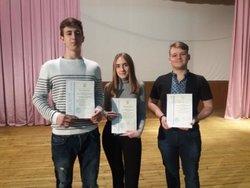 Вітаємо переможця ІV етапу Всеукраїнської учнівської олімпіади з астрономії у 2017-2018 навчальному році З 2 по 6 квітня 2018 року м.Київ приймало учасників ІV етап Всеукраїнської учнівської олімпіади з астрономії. Підведено підсумки ІV етапу Всеукраїнської учнівської олімпіади з астрономії.Учень КЗО "Дніпровський ліцей інформаційних технологій при ДНУ імені Олеся Гончара" ДМР показав високий результат!Призером IV етапу Всеукраїнської олімпіади з астрономії став учень 10 класу Яровий Данило.Вітаємо вчителя фізики Кудрявцева Андрія Володимировича, який підготував учня-переможця! Детальніше з матеріалами можна ознайомитись на сайті:  http://dano.dp.ua/uk/.  Методист МЦ Устінова Т.П.